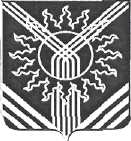 Отдел по управлению муниципальным имуществом администрации Асбестовского городского округаРАСПОРЯЖЕНИЕ«27» _ноября_ 2017 							          № 131г. АсбестОб утверждении аукционной документацииВ соответствии с Федеральным законом от 06 октября 2003 года № 131-ФЗ «Об общих принципах организации местного самоуправления в Российской Федерации»,  Приказом ФАС РФ от 10.02.2010г. № 67 «О порядке проведения конкурсов или аукционов на право заключения договоров аренды, договоров безвозмездного пользования, договоров доверительного управления имуществом, иных договоров, предусматривающих переход прав владения и (или) пользования в отношении государственного или муниципального имущества, и перечне видов имущества, в отношении которого заключение указанных договоров может осуществляться путем проведения торгов в форме конкурса», статьями 6, 22 Устава Асбестовского городского округа, решением Думы Асбестовского городского округа от 26.02.2009г. № 17/3 «Об утверждении положения «О передаче в аренду объектов муниципальных нежилых помещений, находящихся в казне Асбестовского городского округа», распоряжением администрации Асбестовского городского округа от 14.11.2017 № 899-РА «О проведении аукциона на право заключения договора  аренды объектов муниципальных нежилых помещений, находящихся в казне Асбестовского городского округа, свободных от прав третьих лиц»:Утвердить аукционную документацию (Приложение).Провести открытый аукцион на право заключения договора аренды нежилого помещения, расположенного по адресу: Свердловская обл., г. Асбест. ул.Советская, д.13.Начальник отдела по управлению муниципальным имуществом администрации Асбестовского городского округа			                              Ю.В. Великанова